Southway Junior School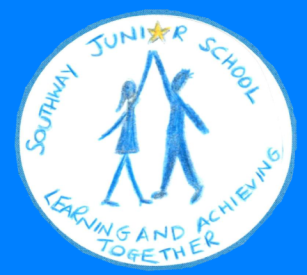 Key Stage 2 SATs Results 2017Below is the national picture for the percentage of children reaching age related expectations in their SATs compared with the school’s results.Average Scaled ScoresProgress DataSubjectSouthway Junior School Percentage who achieved the expected standardSouthway Junior School Percentage who achieved the higher standardNational Percentage who achieved expected standardWest Sussex Local AuthorityPercentage who achieved the expected standardReading76%27%71%70%Maths76%24%75%71%Grammar, Punctuation and Spelling77%27%77%74%Writing (Teacher Assessed)64%0%76%69%Reading, writing, maths combined 58%0%61%55%SubjectNational Average Scaled ScoreSouthway Junior School Average Scaled ScoreReading104105Maths104104Grammar, Punctuation and Spelling106105ReadingWriting MathsSouthway Junior School-2.5-5.9-2.7